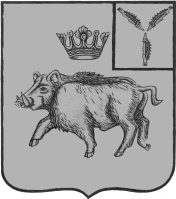 СОБРАНИЕ ДЕПУТАТОВБАЛТАЙСКОГО МУНИЦИПАЛЬНОГО РАЙОНАСАРАТОВСКОЙ ОБЛАСТИДвадцать пятое заседание Собрания депутатовпятого созываРЕШЕНИЕот .04.2017 №  с.БалтайО резервировании земельногоучастка для муниципальных нуждБалтайского муниципального районаСаратовской областиВ соответствии с Федеральным законом от 06.10.2003 № 131-ФЗ «Об общих принципах организации местного самоуправления в Российской Федерации», статьей 70.1 Земельного кодекса Российской Федерации, постановлением Правительства Российской Федерации от 22.07.2008 № 561 «О некоторых вопросах, связанных с резервированием земель для государственных или муниципальных нужд», руководствуясь статьей 19 Устава Балтайского муниципального района Саратовской области, Собрание депутатов Балтайского муниципального района, РЕШИЛО:1. Зарезервировать для муниципальных нужд Балтайского муниципального района Саратовской области сроком на 3 (три) года земельный участок из земель сельскохозяйственного назначения, разрешенное использование: для сельскохозяйственного производства, общей площадью 50000 кв.м., с кадастровым номером 64:07:010604:124, расположенный по адресу: Саратовская область, Балтайский район, Большеозерское муниципальное образование, в 3600 м на северо-восток от здания администрации с.Пилюгино, в целях размещения искусственных водных объектов согласно схеме (приложение).2. Администрации Балтайского муниципального района:2.1. Обеспечить ознакомление заинтересованных лиц со схемой резервируемого земельного участка в здании администрации Балтайского муниципального района по адресу: 412630 Саратовская область, Балтайский район, с. Балтай, ул. В.И.Ленина, д.78, в приемные дни с 10-00 час. до 16-00 час.2.2. Направить копию настоящего решения в Управление Федеральной службы государственной регистрации, кадастра и картографии по Саратовской области.2.3. Зарегистрировать ограничения прав, установленных настоящим решением в Управлении Федеральной службы государственной регистрации, кадастра и картографии по Саратовской области. 3. Настоящее решение вступает в силу со дня его опубликования на официальном сайте администрации Балтайского муниципального района.4 Контроль за исполнением настоящего решения возложить на постоянную комиссию Собрания депутатов Балтайского муниципального района по агропромышленному комплексу, собственности и предпринимательству.Председатель Собрания депутатовБалтайского муниципального района			                   А.А. ГруновГлава Балтайскогомуниципального района						       С.А. СкворцовПриложениек решению Собрания депутатовБалтайского муниципального района Саратовской областиот .04.2017 № 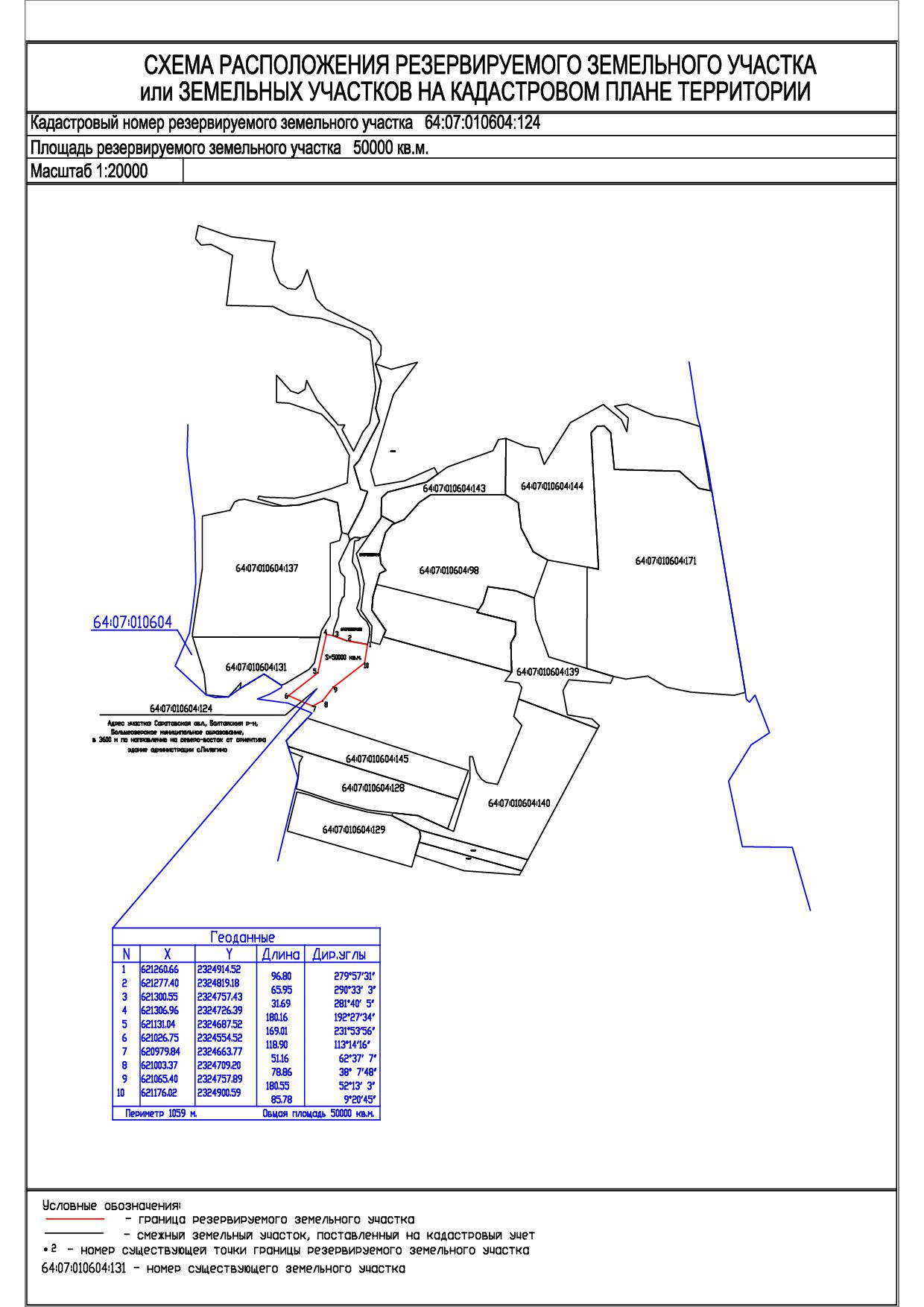 